Transforming Graphs of MotionName: _____________________________________________ Date: ________________________ Period: ___________The middle graph shows the velocity of a hypothetical object moving along a straight line.What can we say about the motion of this object?Plot the corresponding graphs of displacement and acceleration as functions of time.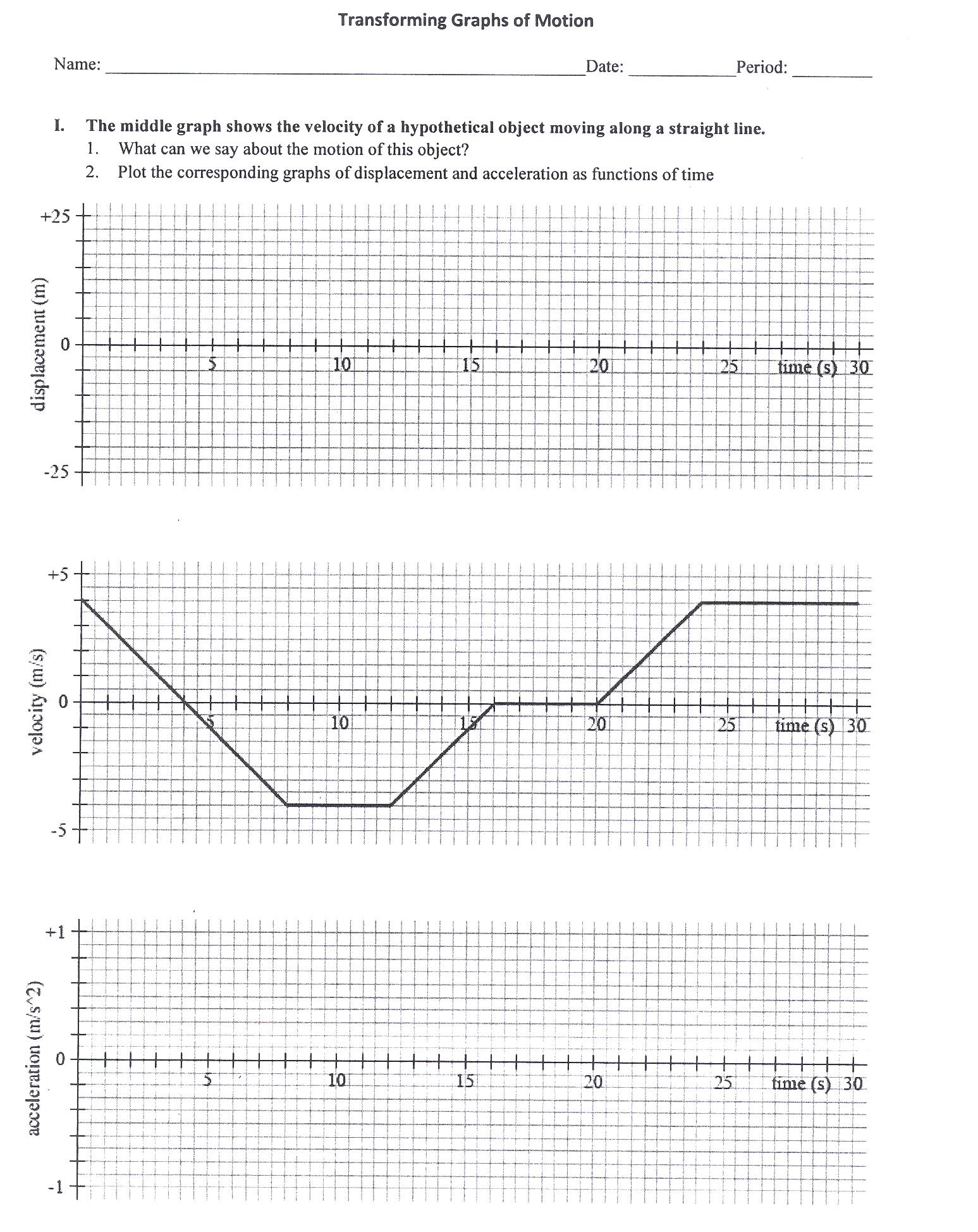 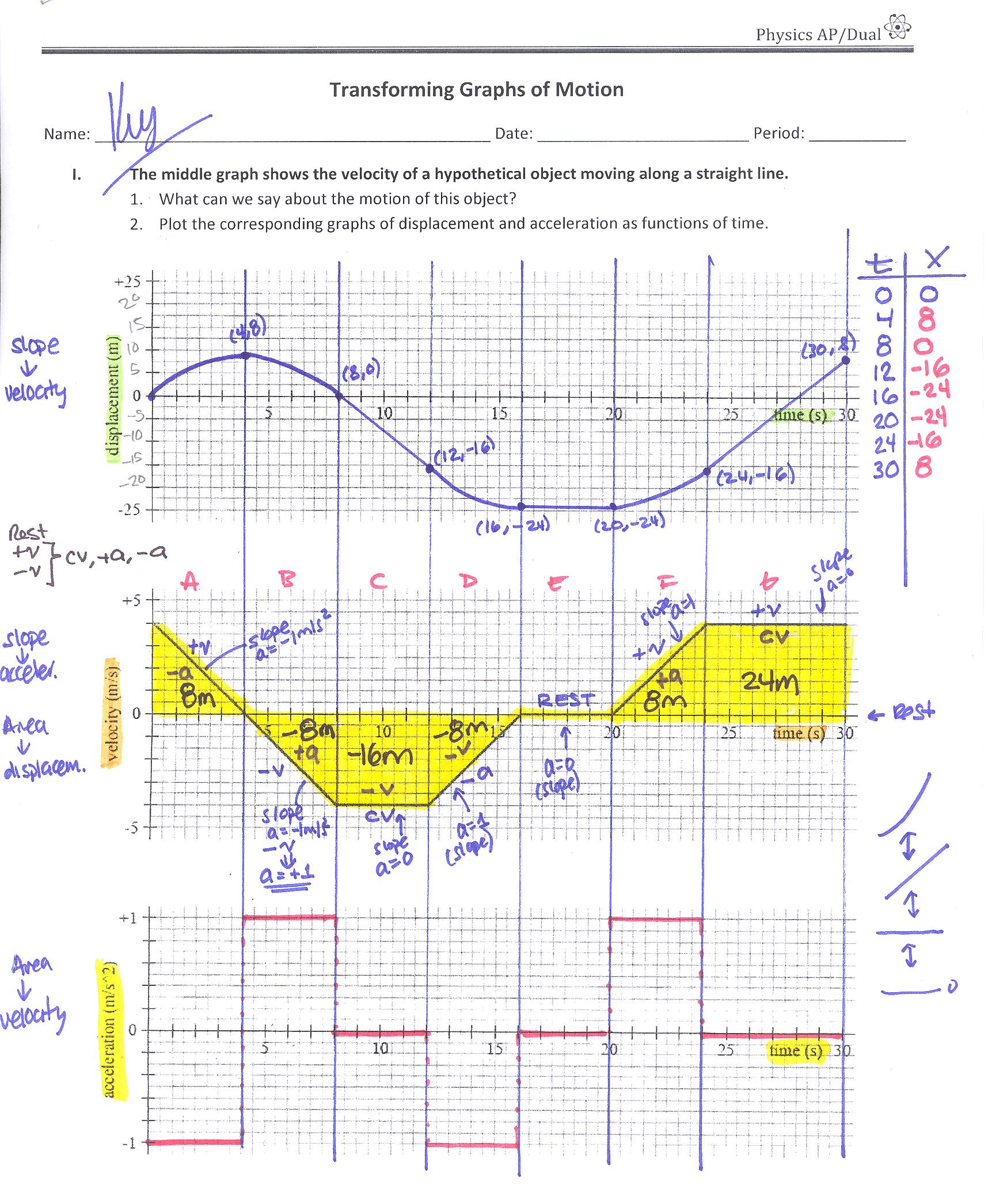 